VI городской чемпионат  по  техническому  творчествусреди обучающихся 1 – 4 классов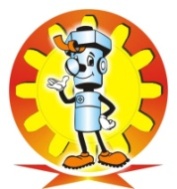 Компетенция  «Пластилинография»Тренировочное задание Теоретическая часть: знания основ цветографии, работа с пластилином.Практическая часть: изготовление объемной фигуры при помощи пластилина из материалов: пластилин, стек, картинка на бумаге. Можно просто облепить фигуру на бумаге пластилином, используя разные приемы – отщипование, размазывание, вдавливание, приглаживание, смешивание цветов, ваша фантазия – ваш друг. Добавление деталей приветствуется. 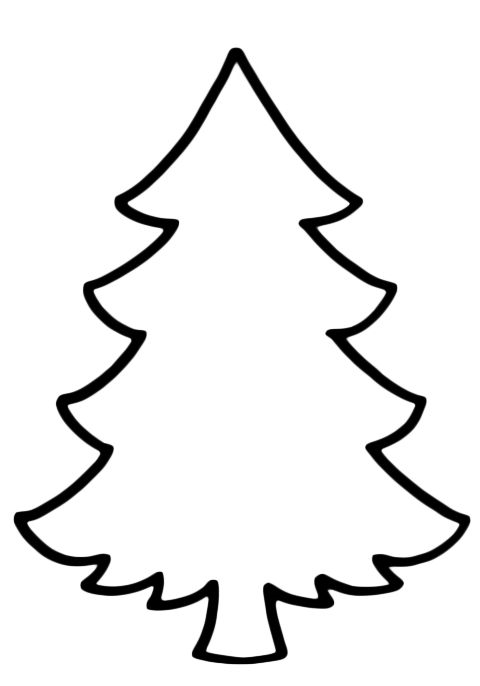 Время выполнения: 45 минут.